ПРАВИТЕЛЬСТВО РЕСПУБЛИКИ ТЫВА
ПОСТАНОВЛЕНИЕТЫВА РЕСПУБЛИКАНЫӉ ЧАЗАА
ДОКТААЛот 30 сентября 2022 г. № 613г. КызылО внесении изменения в пункт 4 Порядка использования бюджетных ассигнований резервного фонда Правительства Республики ТываВ соответствии со статьей 15 Конституционного закона Республики Тыва от 31 декабря 2003 г. № 95 ВХ-I «О Правительстве Республики Тыва» Правительство Республики Тыва  ПОСТАНОВЛЯЕТ: 1. Внести в пункт 4 Порядка использования бюджетных ассигнований резервного фонда Правительства Республики Тыва, утвержденный постановлением Правительства Республики Тыва от 15 июля 2008 г. № 442, изменение, изложив его в следующей редакции:«4. Средства резервного фонда направляются на:финансирование (софинансирование) мероприятий государственного значения;проведение встреч, совещаний и других мероприятий, проводимых с участием высших должностных лиц Российской Федерации, иностранных государств;выплаты разовых премий, оказание разовой материальной помощи, единовременной материальной или финансовой помощи гражданам. Выплата разовых премий производится гражданам, внесшим значительный вклад в социально-экономическое развитие республики либо показавшим личные высокие профессиональные достижения, или награжденным государственными наградами Российской Федерации или Республики Тыва. Оказание разовой материальной помощи, единовременной материальной или финансовой помощи производится гражданам, пострадавшим в результате чрезвычайных ситуаций природного и техногенного характера, гражданам в связи с утратой ими имущества первой необходимости в результате чрезвычайных ситуаций природного и техногенного характера, гражданам, получившим вред здоровью в результате чрезвычайных ситуаций природного и техногенного характера, членам семей граждан, погибших (умерших) в результате чрезвычайных ситуаций природного и техногенного характера, на оказание неотложных мер медицинского характера, в связи с тяжелым материальным положением многодетным, неполным семьям, семьям, воспитывающим детей-инвалидов, или гражданам, оказавшимся в трудной жизненной ситуации. Предварительное рассмотрение соответствующих заявлений граждан о выплате премии или об оказании разовой материальной помощи осуществляется Администрацией Главы Республики Тыва и Аппаратом Правительства Республики Тыва. Оказание разовой материальной помощи, единовременной материальной или финансовой помощи гражданам осуществляется Министерством труда и социальной политики Республики Тыва. Размер разовой материальной помощи определяется с учетом налога на доходы физических лиц. Размер единовременной материальной или финансовой помощи гражданам определяется постановлением Правительства Республики Тыва от 5 июля 2018 г. № 352 «О Правилах и условиях выделения бюджетных ассигнований из резервного фонда Правительства Республики Тыва при чрезвычайных ситуациях»;единовременную материальную помощь членам семей военнослужащих, лицам, проходившим службу в войсках национальной гвардии Российской Федерации и имеющим специальное звание полиции, служившим в 55-й отдельной мотострелковой (горной) бригаде и проходившим военную службу в Вооруженных Силах Российской Федерации, других войсках, воинских формированиях или органах, заключившим контракт о прохождении военной службы в течение установленного контрактом срока на территории Российской Федерации, гражданам, добровольно выполнявшим военные задачи, погибшим (умершим) в результате участия в специальной военной операции на территориях Донецкой Народной Республики, Луганской Народной Республики и Украины с 24 февраля 2022 г.;выплату на организацию и оказание гуманитарной помощи гражданам, постоянно проживающим на территориях Донецкой Народной Республики, Луганской Народной Республики и Украины, вынужденно покинувшим указанные территории, прибывшим в Российскую Федерацию в экстренном массовом порядке в 2022 году не ранее 24 февраля 2022 г.;предоставление адресной помощи в виде приобретения продуктовых наборов семьям военнослужащих, призванных на военную службу по мобилизации в Вооруженные Силы Российской Федерации;единовременную денежную выплату членам семей граждан, проживающих на территории Республики Тыва, призванных на военную службу по мобилизации в Вооруженные Силы Российской Федерации;проведение поисковых и аварийно-спасательных работ в зоне чрезвычайной ситуации и приобретение материально-технических средств для их осуществления;проведение аварийно-восстановительных работ на объектах, пострадавших в результате чрезвычайной ситуации;развертывание и содержание временных пунктов проживания и питания для эвакуируемых пострадавших граждан в течение необходимого срока, но не более месяца;проведение лечебно-диагностических, санитарно-гигиенических противоэпидемиологических мероприятий при массовых заболеваниях и отравлениях людей и животных, заболеваниях людей и животных особо опасными инфекциями;осуществление иных неотложных мероприятий для решения вопросов, отнесенных к полномочиям органов государственной власти Республики Тыва.».2. Настоящее постановление вступает в силу со дня его подписания. 3. Разместить настоящее постановление на «Официальном интернет-портале правовой информации» (www.pravo.gov.ru) и официальном сайте Республики Тыва в информационно-телекоммуникационной сети «Интернет».Глава Республики Тыва                                                                                     В. Ховалыг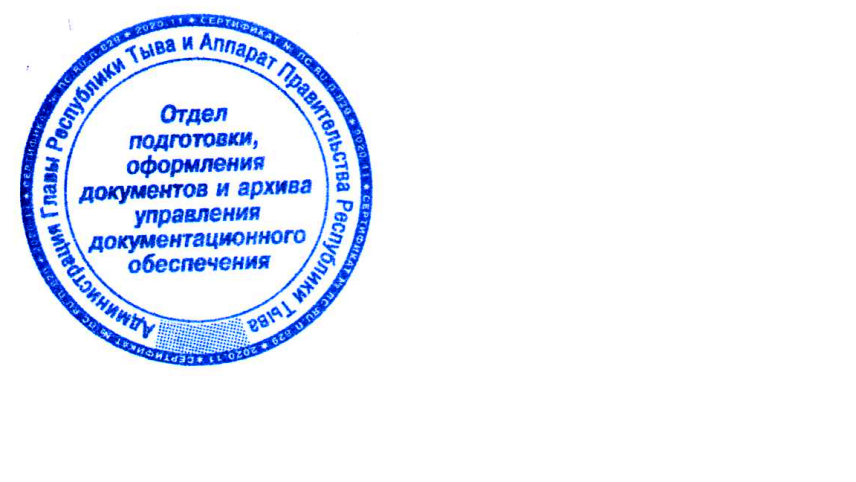 